МЫ  ИЗУЧАЕМ  ТЕМУ: «ДОМАШНИЕ ПТИЦЫ»Консультация для родителей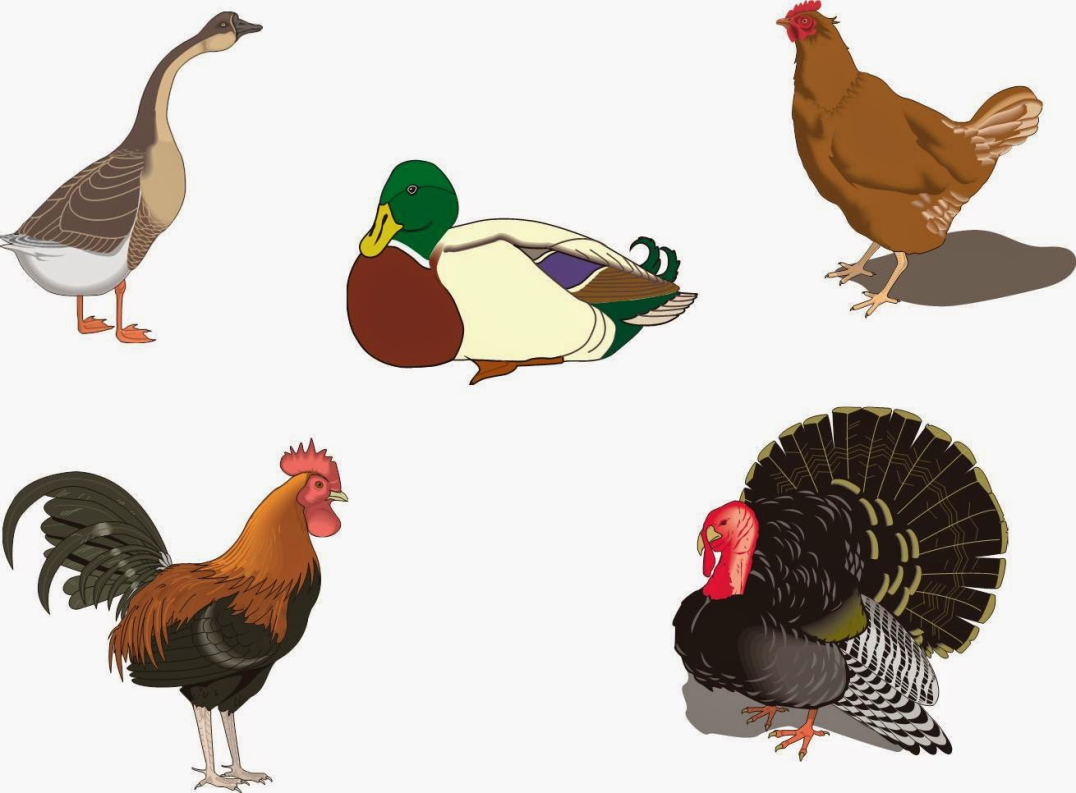 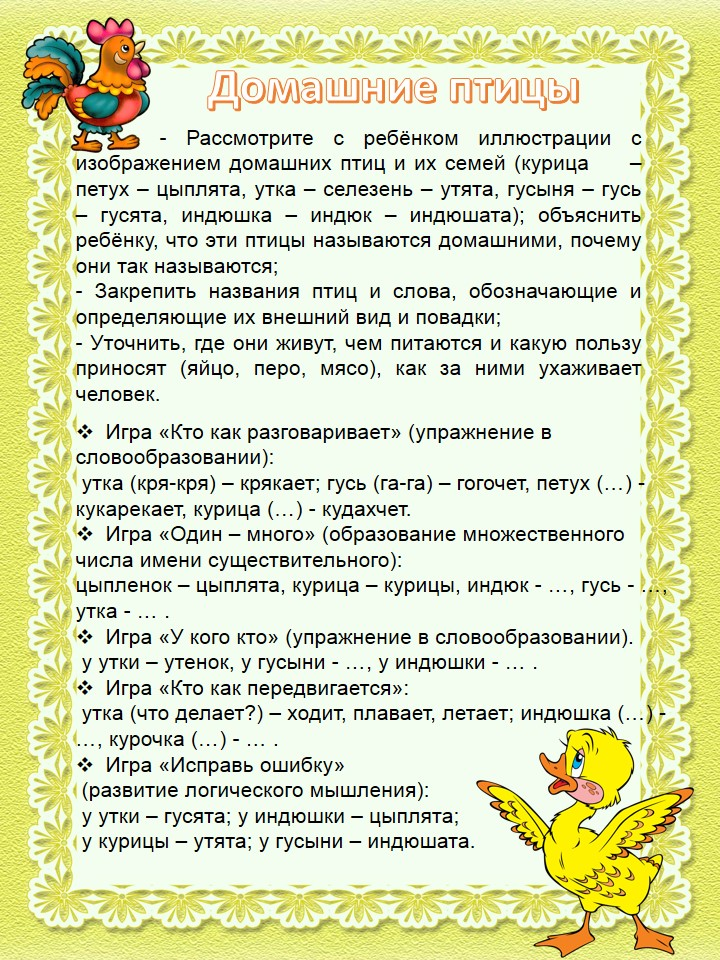 